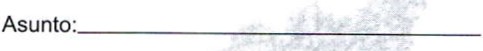 H.AYUNTAMIENTO CONSTITUCIONAL REGISTRO CIVILSAN JUAN DE LOS LAGOS,JALISCO .MINUTA DE TRABAJO DE LA COMISIÓN EDILICIA  DE REGISTRO CIVIL DEL H. AYUNTAMIENTO  CONSTITUCIONAL  DE SAN JUAN DE LOS LAGOS, JALISCO.En la ciudad de San Juan de los Lagos,Jalisco. Siendo las 10:00 diez horas del día 25 veintici nco de Mayo de l año 2016 dos mil dieciséis, reunidos en Sala de Cabildo Municipal, de este Ayunt a miento de San J uan de los Lagos, Ja lisco, ubicada en la pla nta alta de Presidencia Municipal, en  la  calle  Simón  Hernández  número  1 (uno),  colonia centro de ésta ciudad, la que s uscribe LIC. JESSICA ELIZABETH PADILLA DE LUNA, en mi carácter de Presidenta de la Comisión Edilicia de  Regis tro,en los términos  de los artículo 49 fracción 11 y IV de la Ley de Gobierno y A dministración Pública Municipal del Estado de Jalisco    donde  se   les  pide,  asistir   puntualmente   y  permanecer   en  las  sesiones   del A yuntamiento y a las reunio nes de las Comisiones Edilicias de las que  forme  parte,  e informar al Ayuntamiento y a la Socieda d de sus actividades, a tra vés de la forma y mecanismos que est ablezcan los ordenamientos munici pales y, con el objeto de revisar la cor respondenc ia de la presente comis ión desa rrollándose  bajo lo siguiente :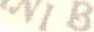 ORDEN DEL DÍA .l.	Lista de asistencias y declaratoria del Quórum Legal.11.	Aprobación del Orden de l Día.111.	Revisión  de   correspo ndencia.IV.	Asun tos Genera les.H.AYUNTAMIENTO CONSTITUCIONAL REGISTRO CIVILSAN JUAN DE LOS LAGOS, JALISCO.DESAHOGO .l.        LISTA DE ASISTENCIA Y DECLARATORIA DEL QUÓRUM LEGAL.En uso de la voz la Regidora LIC. JESSICA ELIZABETH PADIUA DE LUNA, en su carácter de Presidenta de la Com isión Edilicia de Registr o Civil, procedió a pasar lista de as istencia a los miembro s de esta Co misión, haciéndose constar la asiste ncia del  LIC. OSCAR ORLANDO BECERRA GONZALEZ , en su ca rácter de Oficial del Registro Civil y comoDirector invitado a la Comisión Edilicia de Registro Civi l.PRESIDENTE:  LIC. J ESSICA  ELIZABETH  PADILLA  DE  LUNADIRECTOR INVITADO: LIC. OSCAR ORLA NDO BECERRA GONZÁ LEZTodos presente s en la Comisión Edilicia de Registro Civi l y de conformida d en lo esta ble cido por el Reglamento Interior del Municip io de San Jua n de los Lagos, Jalisco, se declara que existe quó rum legal para sesio nar.11.           APROBACIÓN  DEL ORDEN DEL DÍA.          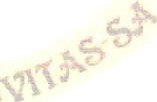 En el desahogo del Segundo Punto del Orden de l día. En uso de la voz la Regidora LIC. JESSICA ELIZABETH PADILLA DE LUNA en su carácte r de Presidente de la Comisión Edilicia de  Registro  Civ il, pone  a  su  consideración  para  apro bación  del  EL ORDEN  DEL  DÍAprop uesto, por lo que en vota ció n ec onómica se  les pregunta a  los integra ntes de laCom isión  Edilicia  de  Registr o  Civil si  es tán  de  acuerdo  con  la  aprobación  sírvanse leva ntando la mano.H.AYUNTAM! ENTO  CoNSTITUCIONAl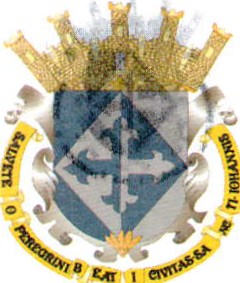 Oficio Num.:	_	__Asunto:	--'--:-:-	--H. AYUNTAMIENTO CONSTITUCIONAL REGISTRO CIVILSAN JUAN DE LOS LAGOS, JALISCO .REGIDOR PRESIDENTE: LIC. J ESSICA ELIZABETH PA DILLA DE LUNA. (A FAVOR) DIRECTOR INVITADO: LIC. OSCAR OR LA NDO BECERRA GO NZÁ LEZ (A FAVOR) SE AP RUEBA POR UNANIM IDAD LOS PR ESENTES.111.    REVISIÓN DE CORRESPONDENCIA .En el desahogo de l Te rce r Punto del Órde n del día . En uso de la voz de la Regidora Presidenta LIC. JESS ICA ELIZABETH PADILLA DE LUNA, pregunta por los integra ntes de la Comisión Edilicia de Registro Civil, informa que NO HA RECIBIDO CORR ESPONDENCIA alguna  por infor ma r,por lo que da por desa hogado este punto del orden del día.IV.      ASUNTOS GENERAL ES.                                                          oEn uso de la voz la Regidora LIC. JESS ICA ELIZABETH PADILLA DE LUNA , en s u carácte r de Pres identa de la Comisión Edilicia de Regist ro Civ il, pregunta a  los presentes si ex iste algún tema que tr a ta r dentro de  asuntos  genera les.  NO  EXISTE  TEMA  ALGUNO POR TRATAR .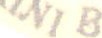 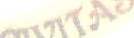 Sin ningún otr o tema a tratar se da por clausu rada la reunión de t rabajo siendo la s 10:20 diez horas con ve inte minutos del d ía 25 v e inticinco de Mayo del año 20 16 dos mil diecisé is .Se agradece la participación de los presente s.. '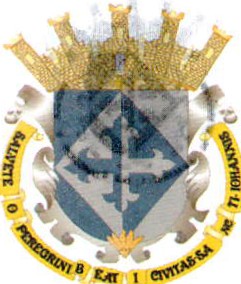 H.AYUNlAMl ENTO CONST111JCIONALOficio Num.:		_Asunto:	,-'-'---.,..'----"--"---H.AYUNTAMIENTO CONSTITUCIONAL REGISTRO CIVILSAN JUAN DE LOS LAGOS,JALISCO .	ATENTAMENTECOMISIÓN  EDILICIA  DE REGISTRO CIVILSAN JUAN DE LOS LAGOS, JALISCO, A 25 VEINTICINCO DE MAYO DEL AÑO 2016.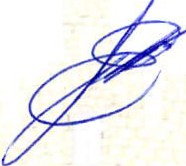 LIC. JESSICA ELIZABETH PADILLA DE LUNAREGIDORA PRESIDENTA DE LA COMISIÓN EDILICIA DE REGISTRO CIVIL.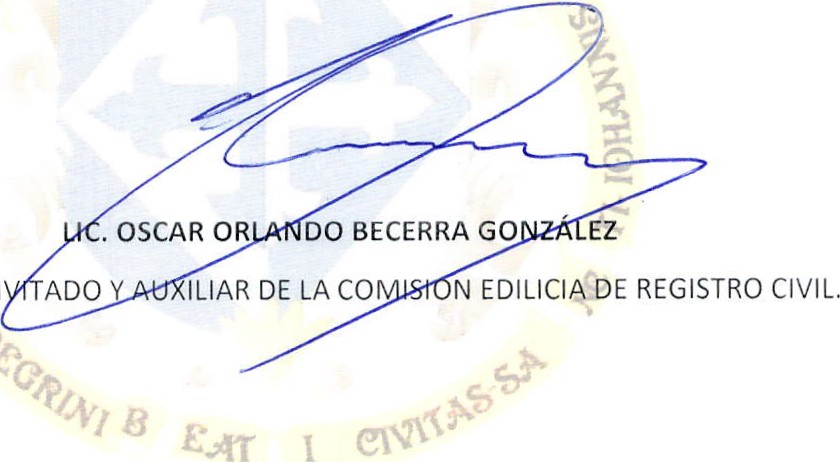 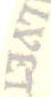 DIRECTOR IN